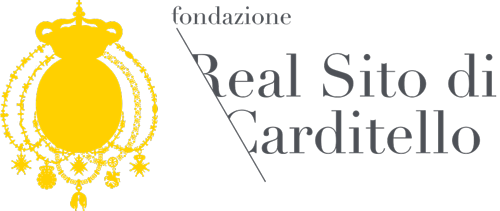 Natale a Carditello - “Tempo Reale” (II edizione)Data e oraDenominazione eventoContenutiAnteprimaVenerdì 6 dicembreore 11:00Carditello SchoolInsediamento ParlamentinoInsediamento del Parlamentino territoriale, in collaborazione con la diocesi di AversaSabato 7 dicembreore 9:30 – 12:30Villaggio Reale ColdirettiCarditello in MongolfieraVolo vincolato in mongolfiera (gratuito con prenotazione)ore 13:00 – 16:30Carditello in CarrozzaPasseggiata in carrozze d’epoca (gratuito con prenotazione)ore 16:30Concerto di NataleConcerto a cura del Conservatorio “Nicola Sala” di Benevento, organizzato nell’ampio galoppatoio incorniciato dalla Tenuta borbonica (accesso alla Sala Monta prioritario con prenotazione – 2 euro)ore 17:30Santa MessaSanta Messa in cappellaore 18:00Spettacolo di fuochi d’artificioSpettacolo di fuochi d’artificio all’interno del galoppatoioDomenica 8 dicembreore 11:0Carditello RitrovatoPresentazione del volume di Vega De Martini sulla quadreria di Carditello e giornata di studi sul Sito RealeSalutiLuigi Nicolais, presidente Fondazione Real Sito di CarditelloInterventi:Vega de Martini, Un ritrovamento inaspettato: il patrimonio mobile del Quarto Reale di Carditello. Quale futuro?Maria Carmen Masi, Il Real Casino di Carditello da Sito Reale a MuseoAntonella Diana, Fischetti, Hackert e Ferdinando IV per la Galleria di CarditelloFernanda Garcia Marino, Domenico Chelli: Illusione e prospettiva nel Quarto Reale di CarditelloRiccardo Serraglio, I rapporti col territorio del Sito Reale di Carditello in età borbonicaMercoledì 11 dicembreore 16:00Carditello CreaWorkshop, attuato in collaborazione con Invitalia, di presentazione degli incentivi alle imprese profit e non profit disponibili, per iniziative legate a Carditello, nell’ambito del PON Cultura e Sviluppo 2014-2020Venerdì 13 dicembreore 9:00Carditello ProfessionalConvegno sulla canapaConvegno della Facoltà di Agraria, con la partecipazione del consigliere delegato all’Agricoltura della Regione Campania, Nicola CaputoSabato 14 dicembreore 17:00Carditello BluesConcerto della TOBO - The Original Blues Orchestra, diretta da Luciano Nini Ensemble formato da 10 musicisti e 2 voci (accesso alla Sala Monta prioritario con prenotazione – 2 euro)Domenica 15 dicembre ore 9:30Carditello SolidaleCelebrazione del XXV anniversario dell’uccisione di Don Peppe Diana Cerimonia di intitolazione del bosco di cerri alla memoria di Don Peppe Diana, con il Comitato Don Peppe Dianaore 10:30Carditello Solidale“I curdi. Un popolo dimenticato” - DibattitoSalutiLuigi Nicolais, presidente Fondazione Real Sito di Carditello Roberto Formato, direttore Fondazione Real Sito di CarditelloInterventiAmedeo Ricucci, giornalista, inviato RAI sugli scenari di guerraMauro Di Vieste, direttore della Biblioteca Culture del Mondo (BZ), presidente dell’Associazione per i Popoli minacciatiSign Ylmaz, esponente nazionale UIKI - Rete Kurdistan ItaliaCarmine Malinconico, esponente regionale Rete Kurdistan ItaliaMaria Grazia Caso, giornalista e scrittrice - presidente del Mediterraneo Video Festival (festival internazionale del cinema documentario mediterraneo) presenta il documentario “Primavera in Kurdistan” di Stefano SavonaGiuseppe Limone, prof. di Filosofia del Diritto e della Politica – Università degli Studi VanvitelliConclusioniVenerdì 20 dicembreore 11:00Carditello ArteXXI edizione del concorso internazionale Antonio De CurtisCerimonia di premiazione in varie discipline (poesia, narrativa, arte, fotografia), promossa dall’Associazione Amici di Totò… a prescindere!Sabato 21 dicembreore 17:00Carditello Arte“Tempo Reale” - Festa del solstizio d’invernoConvegno sulla gnomonica nel sito di Carditello SalutiLuigi Nicolais, presidente Fondazione Real Sito di Carditello InterventiAlessandra Pagliano, dipartimento di Architettura Università Federico IILuca Santoro, dipartimento di Architettura Università Federico IINicola Severino, storico della GnomonicaFilippo Cannata, architetto Light DesignerSpettacolo di video mapping sul restauro degli orologi solariCarditello WineBrindisi con l’azienda vitivinicola Magliulo, sponsor della FondazioneDomenica 22 dicembreore 11:00Carditello KidsPulcinella e Carolina di Borbone in “Una tombolata a Carditello”Tombolata con la partecipazione del maestro burattinaio Giorgio Ferraiolo Animazione a cura dell’associazione DamusaCarditello ArteLuigi Grima. Coro a cappella (ore 12.30)Sabato 28 dicembreore 17:00Carditello ClassicFlavia Salemme, esecutrice di musica contemporanea, eseguirà il capolavoro di Hans Otte “Das Buch der Klange”Carditello ArteSpettacolo di Natale, a cura dell’associazione DamusaCarditello WineBrindisi con l’azienda vitivinicola Magliulo, sponsor della Fondazioneore 18:30Carditello ArteSpettacolo di video mapping sulle facciate del Real SitoDomenica 29 dicembreore 11:00Carditello KidsPulcinella e Carolina di Borbone in “Natale a Carditello”Tombolata con la partecipazione del maestro burattinaio Giorgio Ferraiolo Animazione a cura dell’associazione DamusaSabato 4 gennaioore 17:00Carditello Pop“Il nostro caro Lucio. Storia, canzoni e segreti di un gigante della musica italiana”Storytelling - concert in memoria di Lucio Battisti, a cura della rock band Gli Uomini CelestiUnisce racconto, musica, riflessione e brani reinventati in chiave rock (accesso alla Sala Monta prioritario con prenotazione – 2 euro)ore 18:00Carditello WineDegustazione di vini pregiati della Campania, a cura di FISARore 18:30Carditello ArteSpettacolo di video mapping sulle facciate del Real SitoDomenica 5 gennaioore 11:00Carditello Pop“Il nostro caro Lucio. Storia, canzoni e segreti di un gigante della musica italiana”Storytelling - concert in memoria di Lucio Battisti, a cura della rock band Gli Uomini CelestiUnisce racconto, musica, riflessione e brani reinventati in chiave rock (accesso alla Sala Monta prioritario con prenotazione – 2 euro) - REPLICAore 12:00Carditello WineDegustazione di vini pregiati della Campania, a cura di FISARLunedì 6 gennaioore 11:00Carditello KidsPulcinella e Carolina di Borbone in “Befana a Carditello”Tombolata con la partecipazione del maestro burattinaio Giorgio FerraioloDa sabato 7 dicembre a lunedì 6 gennaioLuminarie di NataleIlluminazione artistica del Real SitoDomenica 8, 15, 22, 29 dicembre e 5 gennaioore 10:00 – 16:30Visite didattiche diurneVisite accompagnate al Real Sito, a cura della Cooperativa Il CardoSabato 7, 14, 21, 28 dicembre e 4 gennaioore 18:00 – 20:00Visite didattiche notturneVisite accompagnate al Real Sito con torce e punti luce, a cura della Cooperativa Il CardoDomenica 8, 15 dicembre e 5 gennaioCarditello KidsCeramic ArtLaboratorio didattico per bambini dai 3 ai 10 anniDecorazione pittorica natalizia su ceramica biancaSabato/Domenica 7, 8, 14, 15, 21 e 22 dicembreCarditello KidsChristmas photosScatti fotografici con scenografia natalizia, a cura della Cooperativa Il Cardo